DODATNA NASTAVA M Smisli zadatakSmisli računsku priču na temelju sličica. Riješi zadatak i napiši odgovor. Mala pomoć: ima veze s množenjem i dijeljenjem s 2 i 5.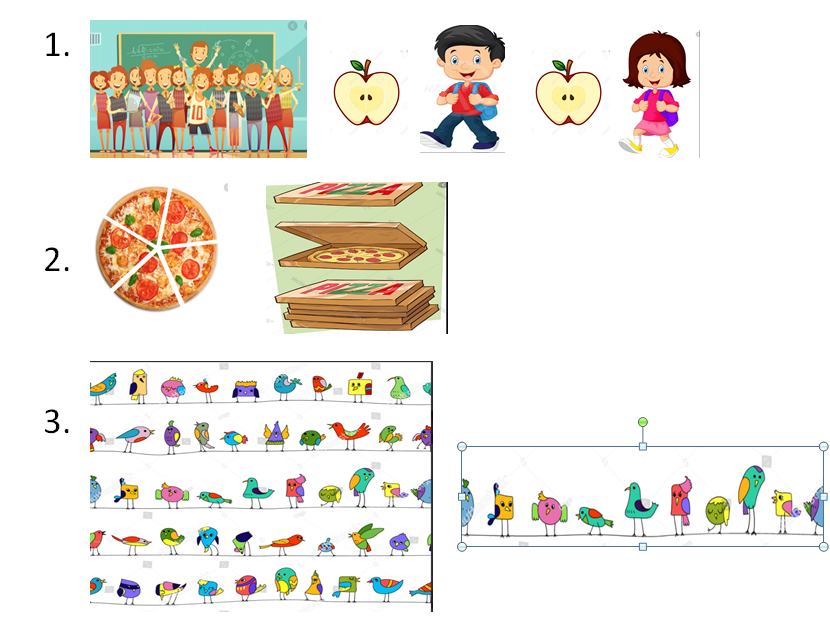 